Отчет воспитателя Дозоровой Алены Иннокентьевны о проделанной работе в период дистанционного обучения1 младшая группаДата: 24.04.2020г.  День недели: ПятницаВ обучении приняло участие 5 детей.По расписанию 2 занятия по 10 минут.Текущая образовательная деятельность данного дня осуществлялась по следующим образовательным областям:МузыкаЛепка «Лепка»Тема: «Разноцветные колеса»Цели: Закреплять умение скатывать шары из пластилина круговыми движениями рук, расплющивать заготовку.Родителям было предложено слепить с детьми разноцветные колеса. Дана краткая инструкция с обьяснением по выполнению данного задания и даны рекомендации  по достижению поставленной цели занятия.Отзывы родителей: Сегодня лепили колесики. Ульяна справилась с заданием. Первое колесико лепили вместе. Шар скатала самостоятельно, я ей только показала как сплюснуть его, чтобы получилось колесо.  Дальше  работала самостоятельно. Все задания выполняет с удовольствием. Ждет новый день и новые занятия!Фотоотчет о проделанной работе родителей с детьми: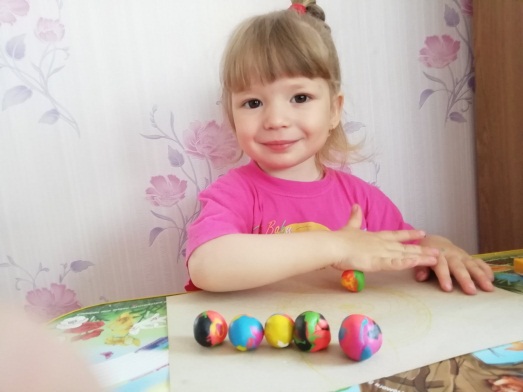 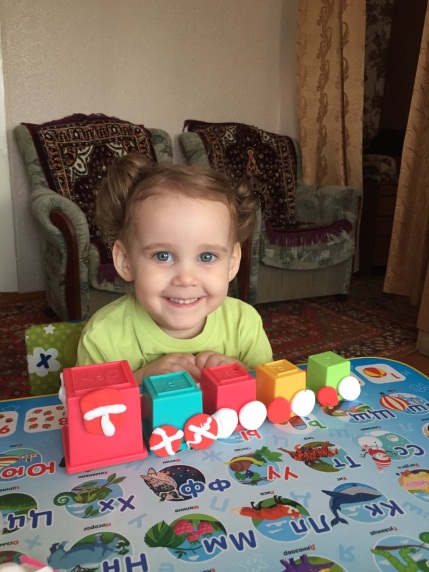 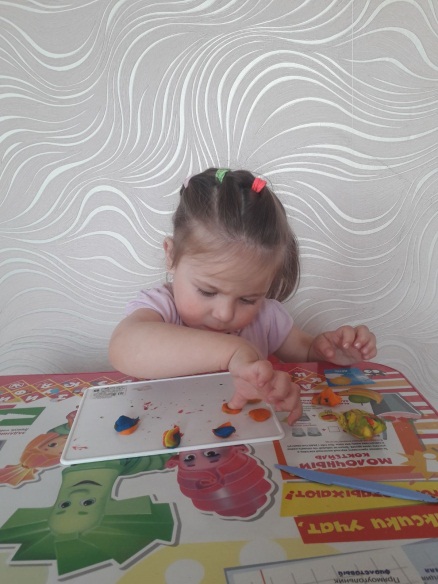 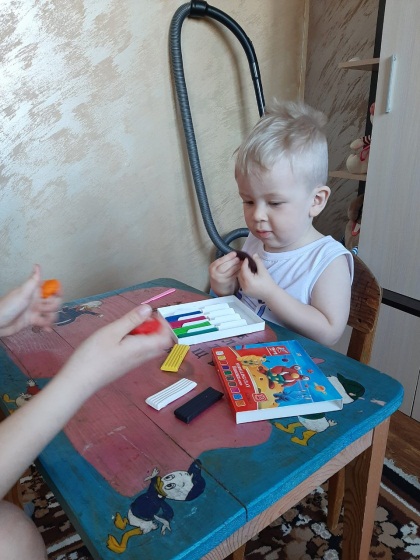 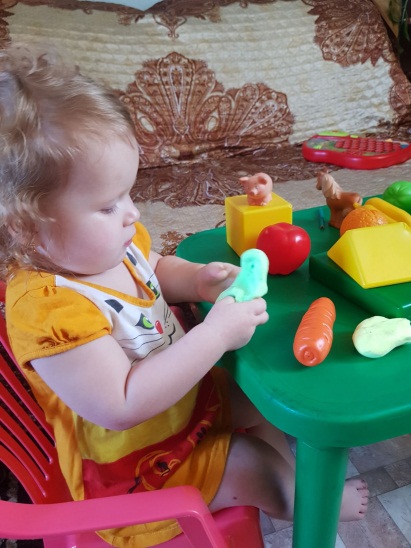 